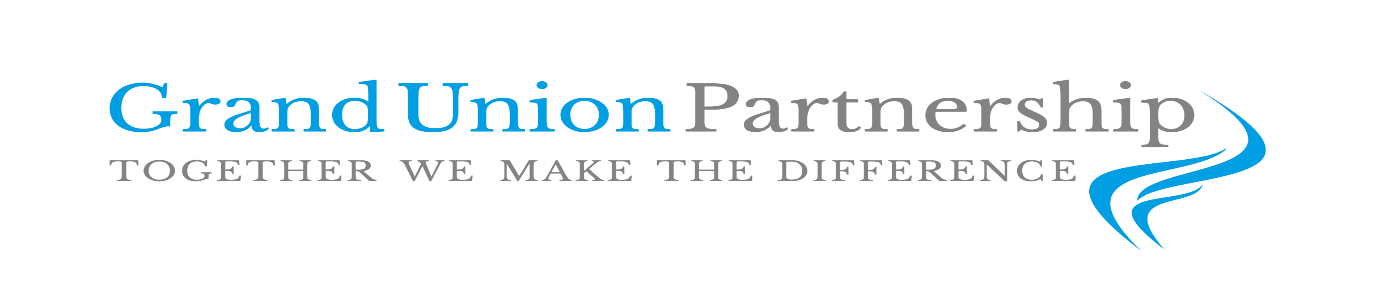 PERSON SPECIFICATIONTEACHING ASSISTANTOther information Jubilee Wood Primary School is committed to safeguarding and promoting the welfare of children and vulnerable adults. All employees are expected to share this commitment, to follow the MAT’s safeguarding policies and procedures and to behave appropriately towards children and vulnerable adults at all times, both in work and in their personal lives. Essential Desirable Professional Knowledgeand ExperienceWorking with, or caring for, children of relevant ageKnowledge of safeguarding and child protection issues Appropriate knowledge of first aidUse basic technology – computer skills, photocopier etc.Knowledge of SEND provision and support I schoolsWork constructively as part of a team, understanding classroom roles and responsibilities and your own position within these. Ability to communicate effectively, both verbally and in writing and numerate to a good standard. Professional SkillsGood numeracy/literacy skills at GCSEEvidence of further qualifications relevant to education and schoolsProfessional Philosophy and CommitmentCommitment to quality and continuous improvementAbility to work under pressureConfidentiality Team orientatedWillingness to provide intimate care Personal QualitiesWillingness to undertake further work-related training Willingness to be flexible with working hours to respond to School’s needsThe ability to establish good and productive working relationships with colleaguesEvidence of:Sense of humour and perspective;Enthusiasm;Flexibility;Coolness under pressure;